Актуальная и достоверная информация о работе Пенсионного фонда теперь в TelegramУзнать новости, разобраться в самых сложных вопросах пенсионного и социального законодательства жители Челябинской области теперь могут с помощью своего смартфона. Пенсионный фонд России создал официальный канал в Telegram, чтобы граждане могли первыми получать самую полную и достоверную информацию, касающуюся пенсий, мер социальной поддержки или материнского капитала. В наглядной форме можно узнать о доступных предпенсионерам льготах, индексации пенсий, способах распорядиться материнским капиталом или особенностях оформления ежемесячных выплат для малообеспеченных семей.Подпишитесь сами и расскажите коллегам, знакомым и близким - https://t.me/pensionfond.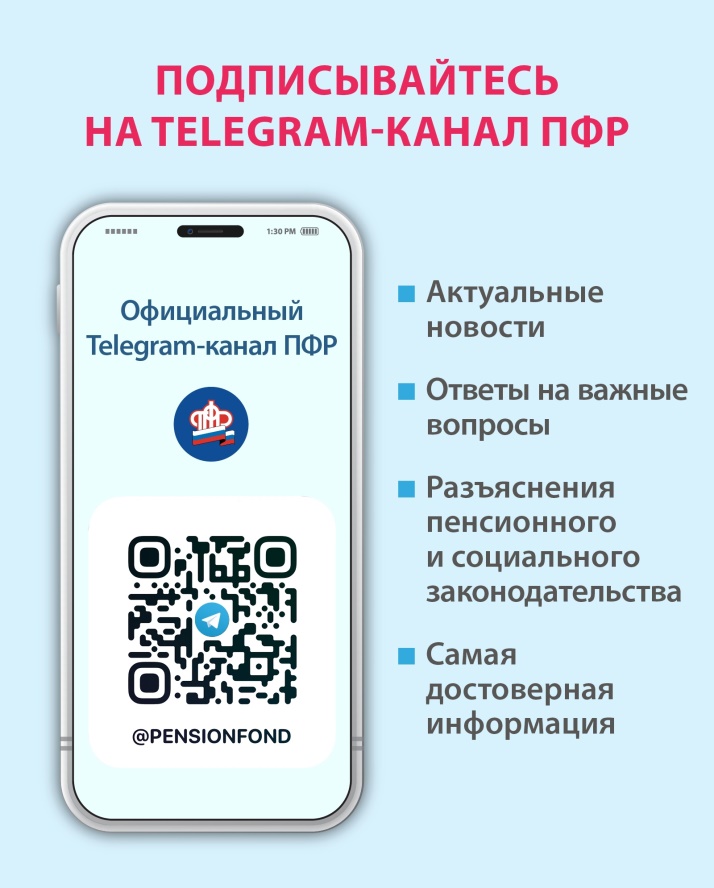 